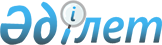 Қазақстан Республикасы Үкіметінің 2004 жылғы 30 шілдедегі № 810 қаулысына өзгеріс енгізу туралыҚазақстан Республикасы Үкіметінің 2010 жылғы 15 сәуірдегі № 311 Қаулысы

      «Экономиканың стратегиялық маңызы бар салаларындағы меншіктің мемлекеттік мониторингі туралы» Қазақстан Республикасының 2003 жылғы 4 қарашадағы Заңының 13-бабының 1-1) тармақшасына сәйкес Қазақстан Республикасының Үкіметі ҚАУЛЫ ЕТЕДІ:



      1. «Экономиканың стратегиялық маңызы бар салаларының өздеріне қатысты меншіктің мемлекеттік мониторингі жүзеге асырылатын объектілерінің тізбесін бекіту туралы» Қазақстан Республикасы Үкіметінің 2004 жылғы 30 шілдедегі № 810 қаулысына (Қазақстан Республикасының ПҮАЖ-ы, 2004 ж., № 28, 377-құжат) мынадай өзгеріс енгізілсін:



      көрсетілген қаулымен бекітілген экономиканың стратегиялық маңызы бар салаларының өздеріне қатысты меншіктің мемлекеттік мониторингі жүзеге асырылатын объектілерінің тізбесі осы қаулыға қосымшаға сәйкес жаңа редакцияда жазылсын.



      2. Осы қаулы қол қойылған күнінен бастап қолданысқа енгізіледі.      Қазақстан Республикасының

      Премьер-Министрі                               МәсімовҚазақстан Республикасы

Үкіметінің     

2010 жылғы 15 сәуірдегі

№ 311 қаулысына  

қосымша       Қазақстан Республикасы

Үкіметінің      

2004 жылғы 30 шілдедегі

№ 810 қаулысымен  

      бекітілген      

Экономиканың стратегиялық маңызы бар салаларының өздеріне

қатысты меншіктің мемлекеттік мониторингі жүзеге асырылатын

объектілерінің тізбесі
					© 2012. Қазақстан Республикасы Әділет министрлігінің «Қазақстан Республикасының Заңнама және құқықтық ақпарат институты» ШЖҚ РМК
				Р/с

№АтауыІріктеу өлшемдері1231. Отын-энергетикалық пайдалы қазбаларды (көмірді, мұнайды, газды, уранды) және металл кеніштерін өндіру және қайта өңдеу1. Отын-энергетикалық пайдалы қазбаларды (көмірді, мұнайды, газды, уранды) және металл кеніштерін өндіру және қайта өңдеу1. Отын-энергетикалық пайдалы қазбаларды (көмірді, мұнайды, газды, уранды) және металл кеніштерін өндіру және қайта өңдеу1«Қазақстан алюминийі» АҚ«Табиғи және техногендік сипаттағы төтенше жағдайлар туралы» Қазақстан Республикасының 1996 жылғы 5 шілдедегі Заңына сәйкес, Қазақстан Республикасы Үкіметінің 2001 жылғы 20 қаңтардағы № 89 қаулысымен бекітілген қызметінде төтенше жағдайлар туындау қатері жоғары ұйымдардың тізбесінде есепте.2«АрселорМиттал Теміртау» АҚ және оның жеке тұлғаларды қоспағандағы аффилиирленген тұлғаларыҚазақстан Республикасының Салық кодексіне сәйкес Қазақстан Республикасы Үкіметінің 2008 жылғы 31 желтоқсандағы № 1344 қаулысымен бекітілген мониторинке жататын ірі салық төлеушілердің тізбесінде есепте.3«Қазхром» трансұлттық компаниясы» АҚҚазақстан Республикасының Салық кодексіне сәйкес Қазақстан Республикасы Үкіметінің 2008 жылғы 31 желтоқсандағы № 1344 қаулысымен бекітілген мониторинке жататын ірі салық төлеушілердің тізбесінде есепте.4«Қазақмыс» корпорациясы» ЖШС және оның жеке тұлғаларды қоспағандағы аффилиирленген тұлғалары«Табиғи және техногендік сипаттағы төтенше жағдайлар туралы» Қазақстан Республикасының 1996 жылғы 5 шілдедегі Заңына сәйкес, Қазақстан Республикасы Үкіметінің 2001 жылғы 20 қаңтардағы № 89 қаулысымен бекітілген қызметінде төтенше жағдайлар туындау қатері жоғары ұйымдардың тізбесінде есепте.5«Соколов-Сарыбай кен-байыту өндірістік бірлестігі» АҚ«Табиғи және техногендік сипаттағы төтенше жағдайлар туралы» Қазақстан Республикасының 1996 жылғы 5 шілдедегі Заңына сәйкес, Қазақстан Республикасы Үкіметінің 2001 жылғы 20 қаңтардағы № 89 қаулысымен бекітілген қызметінде төтенше жағдайлар туындау қатері жоғары ұйымдардың тізбесінде есепте.6«Өскемен титан-магний комбинаты» АҚ«Табиғи және техногендік сипаттағы төтенше жағдайлар туралы» Қазақстан Республикасының 1996 жылғы 5 шілдедегі Заңына сәйкес, Қазақстан Республикасы Үкіметінің 2001 жылғы 20 қаңтардағы № 89 қаулысымен бекітілген қызметінде төтенше жағдайлар туындау қатері жоғары ұйымдардың тізбесінде есепте.7«Богатырь Аксес Көмір» ЖШС«Табиғи және техногендік сипаттағы төтенше жағдайлар туралы» Қазақстан Республикасының 1996 жылғы 5 шілдедегі Заңына сәйкес, Қазақстан Республикасы Үкіметінің 2001 жылғы 20 қаңтардағы № 89 қаулысымен бекітілген қызметінде төтенше жағдайлар туындау қатері жоғары ұйымдардың тізбесінде есепте.8«Шұбаркөл Көмір» АҚ«Табиғи және техногендік сипаттағы төтенше жағдайлар туралы» Қазақстан Республикасының 1996 жылғы 5 шілдедегі Заңына сәйкес, Қазақстан Республикасы Үкіметінің 2001 жылғы 20 қаңтардағы № 89 қаулысымен бекітілген қызметінде төтенше жағдайлар туындау қатері жоғары ұйымдардың тізбесінде есепте.9«Қазмырыш» ЖШСҚазақстан Республикасының Салық кодексіне сәйкес Қазақстан Республикасы Үкіметінің 2008 жылғы 31 желтоқсандағы № 1344 қаулысымен бекітілген мониторинке жататын ірі салық төлеушілердің тізбесінде есепте.10«ПетроҚазақстан Құмкөл Ресорсиз» АҚ және оның жеке тұлғаларды қоспағандағы аффилиирленген тұлғаларыҚазақстан Республикасының Салық кодексіне сәйкес Қазақстан Республикасы Үкіметінің 2008 жылғы 31 желтоқсандағы № 1344 қаулысымен бекітілген мониторинке жататын ірі салық төлеушілердің тізбесінде есепте.11«ПетроҚазақстан Ойл Продактс» ЖШС«Қазақстан Республикасының Ұлттық қауіпсіздігі туралы» Қазақстан Республикасының 1998 жылғы 26 маусымдағы Заңына сәйкес Қазақстан Республикасы Үкіметінің 2008 жылғы 30 маусымдағы № 651 қаулысымен бекітілген ұлттық холдингтердің және (немесе) ұлттық компаниялардың не олардың аффилиирленген тұлғаларының, сондай-ақ мемлекет қатысатын өзге де заңды тұлғалардың жарғылық капиталдарына берілген және (немесе) олардың меншігінде тұрған стратегиялық объектілердің және мемлекетпен аффилиирленбеген заңды тұлғалардың меншігінде тұрған стратегиялық объектілердің тізбелерінде есепте.12«Қаражанбасмұнай» АҚ«Табиғи және техногендік сипаттағы төтенше жағдайлар туралы» Қазақстан Республикасының 1996 жылғы 5 шілдедегі Заңына сәйкес, Қазақстан Республикасы Үкіметінің 2001 жылғы 20 қаңтардағы № 89 қаулысымен бекітілген қызметінде төтенше жағдайлар туындау қатері жоғары ұйымдардың тізбесінде есепте.13«СНПС-Ақтөбемұнайгаз» АҚҚазақстан Республикасының Салық кодексіне сәйкес Қазақстан Республикасы Үкіметінің 2008 жылғы 31 желтоқсандағы № 1344 қаулысымен бекітілген мониторинке жататын ірі салық төлеушілердің тізбесінде есепте.14«ҚазМұнайГаз» ұлттық компаниясы» АҚ және оның жеке тұлғаларды қоспағандағы аффилиирленген тұлғалары«Қазақстан Республикасының Ұлттық қауіпсіздігі туралы» Қазақстан Республикасының 1998 жылғы 26 маусымдағы Заңына сәйкес Қазақстан Республикасы Үкіметінің 2008 жылғы 30 маусымдағы № 651 қаулысымен бекітілген ұлттық холдингтердің және (немесе) ұлттық компаниялардың не олардың аффилиирленген тұлғаларының, сондай-ақ мемлекет қатысатын өзге де заңды тұлғалардың жарғылық капиталдарына берілген және (немесе) олардың меншігінде тұрған стратегиялық объектілердің және мемлекетпен аффилиирленбеген заңды тұлғалардың меншігінде тұрған стратегиялық объектілердің тізбелерінде есепте.15«Павлодар мұнай-химия зауыты» АҚҚазақстан Республикасының Салық кодексіне сәйкес Қазақстан Республикасы Үкіметінің 2008 жылғы 31 желтоқсандағы № 1344 қаулысымен бекітілген мониторинке жататын ірі салық төлеушілердің тізбесінде есепте.16«Теңізшевройл» ЖШСҚазақстан Республикасының Салық кодексіне сәйкес Қазақстан Республикасы Үкіметінің 2008 жылғы 31 желтоқсандағы № 1344 қаулысымен бекітілген мониторинке жататын ірі салық төлеушілердің тізбесінде есепте.17«Маңғыстаумұнайгаз» АҚ«Табиғи және техногендік сипаттағы төтенше жағдайлар туралы» Қазақстан Республикасының 1996 жылғы 5 шілдедегі Заңына сәйкес, Қазақстан Республикасы Үкіметінің 2001 жылғы 20 қаңтардағы № 89 қаулысымен бекітілген қызметінде төтенше жағдайлар туындау қатері жоғары ұйымдардың тізбесінде есепте.18«Қазатомөнеркәсіп» ұлттық атом компаниясы» АҚ және оның жеке тұлғаларды қоспағандағы аффилиирленген тұлғалары«Қазақстан Республикасының Ұлттық қауіпсіздігі туралы» Қазақстан Республикасының 1998 жылғы 26 маусымдағы Заңына сәйкес Қазақстан Республикасы Үкіметінің 2008 жылғы 30 маусымдағы № 651 қаулысымен бекітілген ұлттық холдингтердің және (немесе) ұлттық компаниялардың не олардың аффилиирленген тұлғаларының, сондай-ақ мемлекет қатысатын өзге де заңды тұлғалардың жарғылық капиталдарына берілген және (немесе) олардың меншігінде тұрған стратегиялық объектілердің және мемлекетпен аффилиирленбеген заңды тұлғалардың меншігінде тұрған стратегиялық объектілердің тізбелерінде есепте.19«Южполиметалл» өнеркәсіптік корпорациясы» АҚ«Табиғи және техногендік сипаттағы төтенше жағдайлар туралы» Қазақстан Республикасының 1996 жылғы 5 шілдедегі Заңына сәйкес, Қазақстан Республикасы Үкіметінің 2001 жылғы 20 қаңтардағы № 89 қаулысымен бекітілген қызметінде төтенше жағдайлар туындау қатері жоғары ұйымдардың тізбесінде есепте.20«Майқайыңалтын» АҚ«Табиғи және техногендік сипаттағы төтенше жағдайлар туралы» Қазақстан Республикасының 1996 жылғы 5 шілдедегі Заңына сәйкес, Қазақстан Республикасы Үкіметінің 2001 жылғы 20 қаңтардағы № 89 қаулысымен бекітілген қызметінде төтенше жағдайлар туындау қатері жоғары ұйымдардың тізбесінде есепте.21«Қазақалтын ТКМК» АҚҚазақстан Республикасының Салық кодексіне сәйкес Қазақстан Республикасы Үкіметінің 2008 жылғы 31 желтоқсандағы № 1344 қаулысымен бекітілген мониторинке жататын ірі салық төлеушілердің тізбесінде есепте.22«Васильков ТКБК» АҚ«Банкроттық туралы» Қазақстан Республикасының Заңына сәйкес Қазақстан Республикасы Экономика және бюджеттік жоспарлау министрінің 2003 жылғы 26 ақпандағы № 37 бұйрығымен, сондай-ақ Қазақстан Республикасы Үкіметінің 2002 жылғы 18 наурыздағы № 325 қаулысымен бекітілген кала салушы кәсіпорындардың тізбесінде есепте.23«Степногор тау-кен химия комбинаты» ЖШСҚазақстан Республикасының Салық кодексіне сәйкес Қазақстан Республикасы Үкіметінің 2008 жылғы 31 желтоқсандағы № 1344 қаулысымен бекітілген мониторинке жататын ірі салық төлеушілердің тізбесінде есепте.2. Машина жасау2. Машина жасау2. Машина жасау24«Алматы ауыр машина жасау зауыты» АҚ«Табиғи және техногендік сипаттағы төтенше жағдайлар туралы» Қазақстан Республикасының 1996 жылғы 5 шілдедегі Заңына сәйкес, Қазақстан Республикасы Үкіметінің 2001 жылғы 20 қаңтардағы № 89 қаулысымен бекітілген қызметінде төтенше жағдайлар туындау қатері жоғары ұйымдардың тізбесінде есепте.25«Степногор подшипник зауыты» АҚҚазақстан Республикасының Салық кодексіне сәйкес Қазақстан Республикасы Үкіметінің 2008 жылғы 31 желтоқсандағы № 1344 қаулысымен бекітілген мониторинке жататын ірі салық төлеушілердің тізбесінде есепте.3. Электр энергиясын өндіру және тарату3. Электр энергиясын өндіру және тарату3. Электр энергиясын өндіру және тарату26«Екібастұз ГРЭС-1» ЖШСҚазақстан Республикасының Салық кодексіне сәйкес Қазақстан Республикасы Үкіметінің 2008 жылғы 31 желтоқсандағы № 1344 қаулысымен бекітілген мониторинке жататын ірі салық төлеушілердің тізбесінде есепте.27«Еуроазия энергетика корпорациям» АҚҚазақстан Республикасының Салық кодексіне сәйкес Қазақстан Республикасы Үкіметінің 2008 жылғы 31 желтоқсандағы № 1344 қаулысымен бекітілген мониторинке жататын ірі салық төлеушілердің тізбесінде есепте.28«АЭС Өскемен ГЭС» ЖШС«Қазақстан Республикасының Ұлттық қауіпсіздігі туралы» Қазақстан Республикасының 1998 жылғы 26 маусымдағы Заңына сәйкес Қазақстан Республикасы Үкіметінің 2008 жылғы 30 маусымдағы № 651 қаулысымен бекітілген ұлттық холдингтердің және (немесе) ұлттық компаниялардың не олардың аффилиирленген тұлғаларының, сондай-ақ мемлекет қатысатын өзге де заңды тұлғалардың жарғылық капиталдарына берілген және (немесе) олардың меншігінде тұрған стратегиялық объектілердің және мемлекетпен аффилиирленбеген заңды тұлғалардың меншігінде тұрған стратегиялық объектілердің тізбелерінде есепте.29«АЭС Шүлбі ГЭС» ЖШС«Қазақстан Республикасының Ұлттық қауіпсіздігі туралы» Қазақстан Республикасының 1998 жылғы 26 маусымдағы Заңына сәйкес Қазақстан Республикасы Үкіметінің 2008 жылғы 30 маусымдағы № 651 қаулысымен бекітілген ұлттық холдингтердің және (немесе) ұлттық компаниялардың не олардың аффилиирленген тұлғаларының, сондай-ақ мемлекет қатысатын өзге де заңды тұлғалардың жарғылық капиталдарына берілген және (немесе) олардың меншігінде тұрған стратегиялық объектілердің және мемлекетпен аффилиирленбеген заңды тұлғалардың меншігінде тұрған стратегиялық объектілердің тізбелерінде есепте.30«Шығыс Қазақстан өңірлік энергетикалық компаниясы» АҚ«Табиғи және техногендік сипаттағы төтенше жағдайлар туралы» Қазақстан Республикасының 1996 жылғы 5 шілдедегі Заңына сәйкес, Қазақстан Республикасы Үкіметінің 2001 жылғы 20 қаңтардағы № 89 қаулысымен бекітілген қызметінде төтенше жағдайлар туындау қатері жоғары ұйымдардың тізбесінде есепте.31

 «Электр желілерін басқару жөніндегі Қазақстан компаниясы» «KEGOC» (Kazakhstan Electricity Grid Operating Company) АҚ«Қазақстан Республикасының Ұлттық қауіпсіздігі туралы» Қазақстан Республикасының 1998 жылғы 26 маусымдағы Заңына сәйкес Қазақстан Республикасы Үкіметінің 2008 жылғы 30 маусымдағы № 651 қаулысымен бекітілген ұлттық холдингтердің және (немесе) ұлттық компаниялардың не олардың аффилиирленген тұлғаларының, сондай-ақ мемлекет қатысатын өзге де заңды тұлғалардың жарғылық капиталдарына берілген және (немесе) олардың меншігінде тұрған стратегиялық объектілердің және мемлекетпен аффилиирленбеген заңды тұлғалардың меншігінде тұрған стратегиялық объектілердің тізбелерінде есепте.32«Самұрық-Энерго» АҚ және оның жеке тұлғаларды қоспағандағы аффилиирленген тұлғалары«Қазақстан Республикасының Ұлттық қауіпсіздігі туралы» Қазақстан Республикасының 1998 жылғы 26 маусымдағы Заңына сәйкес Қазақстан Республикасы Үкіметінің 2008 жылғы 30 маусымдағы № 651 қаулысымен бекітілген ұлттық холдингтердің және (немесе) ұлттық компаниялардың не олардың аффилиирленген тұлғаларының, сондай-ақ мемлекет қатысатын өзге де заңды тұлғалардың жарғылық капиталдарына берілген және (немесе) олардың меншігінде тұрған стратегиялық объектілердің және мемлекетпен аффилиирленбеген заңды тұлғалардың меншігінде тұрған стратегиялық объектілердің тізбелерінде есепте.33«З-Энергоорталық» АҚ«Табиғи және техногендік сипаттағы төтенше жағдайлар туралы» Қазақстан Республикасының 1996 жылғы 5 шілдедегі Заңына сәйкес, Қазақстан Республикасы Үкіметінің 2001 жылғы 20 қаңтардағы № 89 қаулысымен бекітілген қызметінде төтенше жағдайлар туындау қатері жоғары ұйымдардың тізбесінде есепте.34«Павлодарэнерго» АҚ (ЖЭО-2, ЖЭО-3)Қазақстан Республикасының Салық кодексіне сәйкес Қазақстан Республикасы Үкіметінің 2008 жылғы 31 желтоқсандағы № 1344 қаулысымен бекітілген мониторинке жататын ірі салық төлеушілердің тізбесінде есепте.35«Шардара ГЭС» АҚ«Қазақстан Республикасының Ұлттық қауіпсіздігі туралы» Қазақстан Республикасының 1998 жылғы 26 маусымдағы Заңына сәйкес Қазақстан Республикасы Үкіметінің 2008 жылғы 30 маусымдағы № 651 қаулысымен бекітілген ұлттық холдингтердің және (немесе) ұлттық компаниялардың не олардың аффилиирленген тұлғаларының, сондай-ақ мемлекет қатысатын өзге де заңды тұлғалардың жарғылық капиталдарына берілген және (немесе) олардың меншігінде тұрған стратегиялық объектілердің және мемлекетпен аффилиирленбеген заңды тұлғалардың меншігінде тұрған стратегиялық объектілердің тізбелерінде есепте.4. Көлік және байланыс4. Көлік және байланыс4. Көлік және байланыс36«Қазақстан темір жолы» ұлттық компаниясы» АҚ және оның жеке тұлғаларды қоспағандағы аффилиирленген тұлғалары«Қазақстан Республикасының Ұлттық қауіпсіздігі туралы» Қазақстан Республикасының 1998 жылғы 26 маусымдағы Заңына сәйкес Қазақстан Республикасы Үкіметінің 2008 жылғы 30 маусымдағы № 651 қаулысымен бекітілген ұлттық холдингтердің және (немесе) ұлттық компаниялардың не олардың аффилиирленген тұлғаларының, сондай-ақ мемлекет қатысатын өзге де заңды тұлғалардың жарғылық капиталдарына берілген және (немесе) олардың меншігінде тұрған стратегиялық объектілердің және мемлекетпен аффилиирленбеген заңды тұлғалардың меншігінде тұрған стратегиялық объектілердің тізбелерінде есепте.37«Алматы халықаралық әуежайы» АҚҚазақстан Республикасының Салық кодексіне сәйкес Қазақстан Республикасы Үкіметінің 2008 жылғы 31 желтоқсандағы № 1344 қаулысымен бекітілген мониторинке жататын ірі салық төлеушілердің тізбесінде есепте.38«Қазақтелеком» АҚ және оның жеке тұлғаларды қоспағандағы аффилиирленген тұлғалары

 «Қазақстан Республикасының Ұлттық қауіпсіздігі туралы» Қазақстан Республикасының 1998 жылғы 26 маусымдағы Заңына сәйкес Қазақстан Республикасы Үкіметінің 2008 жылғы 30 маусымдағы № 651 қаулысымен бекітілген ұлттық холдингтердің және (немесе) ұлттық компаниялардың не олардың аффилиирленген тұлғаларының, сондай-ақ мемлекет қатысатын өзге де заңды тұлғалардың жарғылық капиталдарына берілген және (немесе) олардың меншігінде тұрған стратегиялық объектілердің және мемлекетпен аффилиирленбеген заңды тұлғалардың меншігінде тұрған стратегиялық объектілердің тізбелерінде есепте.39«Астана халықаралық әуежайы» АҚ«Қазақстан Республикасының Ұлттық қауіпсіздігі туралы» Қазақстан Республикасының 1998 жылғы 26 маусымдағы Заңына сәйкес Қазақстан Республикасы Үкіметінің 2008 жылғы 30 маусымдағы № 651 қаулысымен бекітілген ұлттық холдингтердің және (немесе) ұлттық компаниялардың не олардың аффилиирленген тұлғаларының, сондай-ақ мемлекет қатысатын өзге де заңды тұлғалардың жарғылық капиталдарына берілген және (немесе) олардың меншігінде тұрған стратегиялық объектілердің және мемлекетпен аффилиирленбеген заңды тұлғалардың меншігінде тұрған стратегиялық объектілердің тізбелерінде есепте.40«Ұлттық ақпараттық технологиялар» АҚ«Зерде» ұлттық инфокоммуникациялық холдингі» акционерлік қоғамына тиесілі.41«Қазпочта» АҚ«Қазақстан Республикасының Ұлттық қауіпсіздігі туралы» Қазақстан Республикасының 1998 жылғы 26 маусымдағы Заңына сәйкес Қазақстан Республикасы Үкіметінің 2008 жылғы 30 маусымдағы № 651 қаулысымен бекітілген ұлттық холдингтердің және (немесе) ұлттық компаниялардың не олардың аффилиирленген тұлғаларының, сондай-ақ мемлекет қатысатын өзге де заңды тұлғалардың жарғылық капиталдарына берілген және (немесе) олардың меншігінде тұрған стратегиялық объектілердің және мемлекетпен аффилиирленбеген заңды тұлғалардың меншігінде тұрған стратегиялық объектілердің тізбелерінде есепте.42«Эйр Астана» АҚҚазақстан Республикасының Салық кодексіне сәйкес Қазақстан Республикасы Үкіметінің 2008 жылғы 31 желтоқсандағы № 1344 қаулысымен бекітілген мониторинке жататын ірі салық төлеушілердің тізбесінде есепте.43«Kazsatnet» ұлттық компаниясы» АҚ«Зерде» ұлттық инфокоммуникациялық холдингі» акционерлік коғамына тиесілі.44«ҚазТрансКом» АҚ«Қазақстан Республикасының Ұлттық қауіпсіздігі туралы» Қазақстан Республикасының 1998 жылғы 26 маусымдағы Заңына сәйкес Қазақстан Республикасы Үкіметінің 2008 жылғы 30 маусымдағы № 651 қаулысымен бекітілген ұлттық холдингтердің және (немесе) ұлттық компаниялардың не олардың аффилиирленген тұлғаларының, сондай-ақ мемлекет қатысатын өзге де заңды тұлғалардың жарғылық капиталдарына берілген және (немесе) олардың меншігінде тұрған стратегиялық объектілердің және мемлекетпен аффилиирленбеген заңды тұлғалардың меншігінде тұрған стратегиялық объектілердің тізбелерінде есепте.45«Әулие ата халықаралық әуежайы» АҚ«Қазақстан Республикасының Ұлттық қауіпсіздігі туралы» Қазақстан Республикасының 1998 жылғы 26 маусымдағы Заңына сәйкес Қазақстан Республикасы Үкіметінің 2008 жылғы 30 маусымдағы № 651 қаулысымен бекітілген ұлттық холдингтердің және (немесе) ұлттық компаниялардың не олардың аффилиирленген тұлғаларының, сондай-ақ мемлекет қатысатын өзге де заңды тұлғалардың жарғылық капиталдарына берілген және (немесе) олардың меншігінде тұрған стратегиялық объектілердің және мемлекетпен аффилиирленбеген заңды тұлғалардың меншігінде тұрған стратегиялық объектілердің тізбелерінде есепте.46«Сарыарқа халықаралық әуежайы» АҚ«Қазақстан Республикасының Ұлттық қауіпсіздігі туралы» Қазақстан Республикасының 1998 жылғы 26 маусымдағы Заңына сәйкес Қазақстан Республикасы Үкіметінің 2008 жылғы 30 маусымдағы № 651 қаулысымен бекітілген ұлттық холдингтердің және (немесе) ұлттық компаниялардың не олардың аффилиирленген тұлғаларының, сондай-ақ мемлекет қатысатын өзге де заңды тұлғалардың жарғылық капиталдарына берілген және (немесе) олардың меншігінде тұрған стратегиялық объектілердің және мемлекетпен аффилиирленбеген заңды тұлғалардың меншігінде тұрған стратегиялық объектілердің тізбелерінде есепте.47«Ақ жол халықаралық әуежайы» АҚ«Қазақстан Республикасының Ұлттық қауіпсіздігі туралы» Қазақстан Республикасының 1998 жылғы 26 маусымдағы Заңына сәйкес Қазақстан Республикасы Үкіметінің 2008 жылғы 30 маусымдағы № 651 қаулысымен бекітілген ұлттық холдингтердің және (немесе) ұлттық компаниялардың не олардың аффилиирленген тұлғаларының, сондай-ақ мемлекет қатысатын өзге де заңды тұлғалардың жарғылық капиталдарына берілген және (немесе) олардың меншігінде тұрған стратегиялық объектілердің және мемлекетпен аффилиирленбеген заңды тұлғалардың меншігінде тұрған стратегиялық объектілердің тізбелерінде есепте.48«Атырау әуежайы және тасымалдау - АТХӘ» АҚ«Қазақстан Республикасының Ұлттық қауіпсіздігі туралы» Қазақстан Республикасының 1998 жылғы 26 маусымдағы Заңына сәйкес Қазақстан Республикасы Үкіметінің 2008 жылғы 30 маусымдағы № 651 қаулысымен бекітілген ұлттық холдингтердің және (немесе) ұлттық компаниялардың не олардың аффилиирленген тұлғаларының, сондай-ақ мемлекет қатысатын өзге де заңды тұлғалардың жарғылық капиталдарына берілген және (немесе) олардың меншігінде тұрған стратегиялық объектілердің және мемлекетпен аффилиирленбеген заңды тұлғалардың меншігінде тұрған стратегиялық объектілердің тізбелерінде есепте.49«Ақтөбе халықаралық әуежайы» АҚ«Қазақстан Республикасының Ұлттық қауіпсіздігі туралы» Қазақстан Республикасының 1998 жылғы 26 маусымдағы Заңына сәйкес Қазақстан Республикасы Үкіметінің 2008 жылғы 30 маусымдағы № 651 қаулысымен бекітілген ұлттық холдингтердің және (немесе) ұлттық компаниялардың не олардың аффилиирленген тұлғаларының, сондай-ақ мемлекет қатысатын өзге де заңды тұлғалардың жарғылық капиталдарына берілген және (немесе) олардың меншігінде тұрған стратегиялық объектілердің және мемлекетпен аффилиирленбеген заңды тұлғалардың меншігінде тұрған стратегиялық объектілердің тізбелерінде есепте.50«Ақтау халықаралық әуежайы» АҚ«Қазақстан Республикасының Ұлттық қауіпсіздігі туралы» Қазақстан Республикасының 1998 жылғы 26 маусымдағы Заңына сәйкес Қазақстан Республикасы Үкіметінің 2008 жылғы 30 маусымдағы № 651 қаулысымен бекітілген ұлттық холдингтердің және (немесе) ұлттық компаниялардың не олардың аффилиирленген тұлғаларының, сондай-ақ мемлекет қатысатын өзге де заңды тұлғалардың жарғылық капиталдарына берілген және (немесе) олардың меншігінде тұрған стратегиялық объектілердің және мемлекетпен аффилиирленбеген заңды тұлғалардың меншігінде тұрған стратегиялық объектілердің тізбелерінде есепте.51«Өскемен әуежайы» АҚ«Қазақстан Республикасының Ұлттық қауіпсіздігі туралы» Қазақстан Республикасының 1998 жылғы 26 маусымдағы Заңына сәйкес Қазақстан Республикасы Үкіметінің 2008 жылғы 30 маусымдағы № 651 қаулысымен бекітілген ұлттық холдингтердің және (немесе) ұлттық компаниялардың не олардың аффилиирленген тұлғаларының, сондай-ақ мемлекет қатысатын өзге де заңды тұлғалардың жарғылық капиталдарына берілген және (немесе) олардың меншігінде тұрған стратегиялық объектілердің және мемлекетпен аффилиирленбеген заңды тұлғалардың меншігінде тұрған стратегиялық объектілердің тізбелерінде есепте.52«Қостанай халықаралық әуежайы» АҚ«Қазақстан Республикасының Ұлттық қауіпсіздігі туралы» Қазақстан Республикасының 1998 жылғы 26 маусымдағы Заңына сәйкес Қазақстан Республикасы Үкіметінің 2008 жылғы 30 маусымдағы № 651 қаулысымен бекітілген ұлттық холдингтердің және (немесе) ұлттық компаниялардың не олардың аффилиирленген тұлғаларының, сондай-ақ мемлекет қатысатын өзге де заңды тұлғалардың жарғылық капиталдарына берілген және (немесе) олардың меншігінде тұрған стратегиялық объектілердің және мемлекетпен аффилиирленбеген заңды тұлғалардың меншігінде тұрған стратегиялық объектілердің тізбелерінде есепте.53«Павлодар әуежайы» АҚ«Қазақстан Республикасының Ұлттық қауіпсіздігі туралы» Қазақстан Республикасының 1998 жылғы 26 маусымдағы Заңына сәйкес Қазақстан Республикасы Үкіметінің 2008 жылғы 30 маусымдағы № 651 қаулысымен бекітілген ұлттық холдингтердің және (немесе) ұлттық компаниялардың не олардың аффилиирленген тұлғаларының, сондай-ақ мемлекет қатысатын өзге де заңды тұлғалардың жарғылық капиталдарына берілген және (немесе) олардың меншігінде тұрған стратегиялық объектілердің және мемлекетпен аффилиирленбеген заңды тұлғалардың меншігінде тұрған стратегиялық объектілердің тізбелерінде есепте.54«Шымкент әуежайы» АҚ«Қазақстан Республикасының Ұлттық қауіпсіздігі туралы» Қазақстан Республикасының 1998 жылғы 26 маусымдағы Заңына сәйкес Қазақстан Республикасы Үкіметінің 2008 жылғы 30 маусымдағы № 651 қаулысымен бекітілген ұлттық холдингтердің және (немесе) ұлттық компаниялардың не олардың аффилиирленген тұлғаларының, сондай-ақ мемлекет қатысатын өзге де заңды тұлғалардың жарғылық капиталдарына берілген және (немесе) олардың меншігінде тұрған стратегиялық объектілердің және мемлекетпен аффилиирленбеген заңды тұлғалардың меншігінде тұрған стратегиялық объектілердің тізбелерінде есепте.55«Семейавиа» АҚ«Қазақстан Республикасының Ұлттық қауіпсіздігі туралы» Қазақстан Республикасының 1998 жылғы 26 маусымдағы Заңына сәйкес Қазақстан Республикасы Үкіметінің 2008 жылғы 30 маусымдағы № 651 қаулысымен бекітілген ұлттық холдингтердің және (немесе) ұлттық компаниялардың не олардың аффилиирленген тұлғаларының, сондай-ақ мемлекет қатысатын өзге де заңды тұлғалардың жарғылық капиталдарына берілген және (немесе) олардың меншігінде тұрған стратегиялық объектілердің және мемлекетпен аффилиирленбеген заңды тұлғалардың меншігінде тұрған стратегиялық объектілердің тізбелерінде есепте.56«Петропавл халықаралық әуежайы» АҚ«Қазақстан Республикасының Ұлттық қауіпсіздігі туралы» Қазақстан Республикасының 1998 жылғы 26 маусымдағы Заңына сәйкес Қазақстан Республикасы Үкіметінің 2008 жылғы 30 маусымдағы № 651 қаулысымен бекітілген ұлттық холдингтердің және (немесе) ұлттық компаниялардың не олардың аффилиирленген тұлғаларының, сондай-ақ мемлекет қатысатын өзге де заңды тұлғалардың жарғылық капиталдарына берілген және (немесе) олардың меншігінде тұрған стратегиялық объектілердің және мемлекетпен аффилиирленбеген заңды тұлғалардың меншігінде тұрған стратегиялық объектілердің тізбелерінде есепте.57Қазақстан Республикасы Көлік және коммуникация министрлігі Көлік және қатынас жолдары комитетінің шаруашылық жүргізу құқығындағы «Ақтау халықаралық теңіз сауда порты» республикалық мемлекеттік кәсіпорны«Қазақстан Республикасының Ұлттық қауіпсіздігі туралы» Қазақстан Республикасының 1998 жылғы 26 маусымдағы Заңына сәйкес Қазақстан Республикасы Үкіметінің 2008 жылғы 30 маусымдағы № 651 қаулысымен бекітілген ұлттық холдингтердің және (немесе) ұлттық компаниялардың не олардың аффилиирленген тұлғаларының, сондай-ақ мемлекет қатысатын өзге де заңды тұлғалардың жарғылық капиталдарына берілген және (немесе) олардың меншігінде тұрған стратегиялық объектілердің және мемлекетпен аффилиирленбеген заңды тұлғалардың меншігінде тұрған стратегиялық объектілердің тізбелерінде есепте.58Қазақстан Республикасы Көлік және коммуникация министрлігі Азаматтық авиация комитетінің «Қазаэронавигация» әуе қозғалысын басқару, ұшуды радиотехникалық қамтамасыз етудің жер үсті құралдарын техникалық пайдалану және электр байланысы жөніндегі шаруашылық жүргізу құқығындағы республикалық мемлекеттік кәсіпорны«Қазақстан Республикасының Ұлттық қауіпсіздігі туралы» Қазақстан Республикасының 1998 жылғы 26 маусымдағы Заңына сәйкес Қазақстан Республикасы Үкіметінің 2008 жылғы 30 маусымдағы № 651 қаулысымен бекітілген ұлттық холдингтердің және (немесе) ұлттық компаниялардың не олардың аффилиирленген тұлғаларының, сондай-ақ мемлекет қатысатын өзге де заңды тұлғалардың жарғылық капиталдарына берілген және (немесе) олардың меншігінде тұрған стратегиялық объектілердің және мемлекетпен аффилиирленбеген заңды тұлғалардың меншігінде тұрған стратегиялық объектілердің тізбелерінде есепте.5. Әскери-өнеркәсіптік мақсаттағы өнімдерді өндіру5. Әскери-өнеркәсіптік мақсаттағы өнімдерді өндіру5. Әскери-өнеркәсіптік мақсаттағы өнімдерді өндіру59«Қазақстан инжиниринг» ұлттық компаниясы» АҚ және оның жеке тұлғаларды қоспағандағы аффилиирленген тұлғалары«Самұрық-Қазына» ұлттық әл-ауқат қоры» акционерлік қоғамына тиесілі.6. Химия өнеркәсібі6. Химия өнеркәсібі6. Химия өнеркәсібі60«Қазфосфат» ЖШСҚазақстан Республикасының Салық кодексіне сәйкес Қазақстан Республикасы Үкіметінің 2008 жылғы 31 желтоқсандағы № 1344 қаулысымен бекітілген мониторинке жататын ірі салық төлеушілердің тізбесінде есепте.61«Ақтөбе хром қосылыстары зауыты» АҚҚазақстан Республикасының Салық кодексіне сәйкес Қазақстан Республикасы Үкіметінің 2008 жылғы 31 желтоқсандағы № 1344 қаулысымен бекітілген мониторинке жататын ірі салық төлеушілердің тізбесінде есепте.7. Су шаруашылығы7. Су шаруашылығы7. Су шаруашылығы62Қазақстан Республикасы Ауыл шаруашылығы министрлігі Су ресурстары комитетінің «Қаныш Сәтпаев атындағы канал» шаруашылық жүргізу құқығындағы республикалық мемлекеттік кәсіпорныҚазақстан Республикасының 2003 жылғы 9 шілдедегі Су кодексіне сәйкес Қазақстан Республикасы Президентінің 2004 жылғы 1 қарашадағы № 1466 Жарлығымен бекітілген ерекше стратегиялық маңызы бар су шаруашылығы құрылыстарының тізбесінде есепте.63Қазақстан Республикасы Ауыл шаруашылығы министрлігі Су ресурстары комитетінің «Оңтүстіксушар» су шаруашылығы жөніндегі шаруашылық жүргізу құқығындағы Оңтүстік Қазақстан республикалық мемлекеттік кәсіпорныҚазақстан Республикасының 2003 жылғы 9 шілдедегі Су кодексіне сәйкес Қазақстан Республикасы Президентінің 2004 жылғы 1 қарашадағы № 1466 Жарлығымен бекітілген ерекше стратегиялық маңызы бар су шаруашылығы құрылыстарының тізбесінде есепте.64Қазақстан Республикасы Ауыл шаруашылығы министрлігі Су ресурстары комитетінің «Бартоғай су қоймасын және Д.Қонаев атындағы Үлкен Алматы каналын пайдалану басқармасы» шаруашылық жүргізу құқығындағы республикалық мемлекеттік кәсіпорны«Табиғи және техногендік сипаттағы төтенше жағдайлар туралы» Қазақстан Республикасының 1996 жылғы 5 шілдедегі Заңына сәйкес, Қазақстан Республикасы Үкіметінің 2001 жылғы 20 қаңтардағы № 89 қаулысымен бекітілген қызметінде төтенше жағдайлар туындау қатері жоғары ұйымдардың тізбесінде есепте.65Қазақстан Республикасы Ауыл шаруашылығы министрлігі Су ресурстары комитетінің «Қарағандысушар» су шаруашылығы жөніндегі шаруашылық жүргізу құқығындағы Қарағанды республикалық мемлекеттік кәсіпорны«Табиғи және техногендік сипаттағы төтенше жағдайлар туралы» Қазақстан Республикасының 1996 жылғы 5 шілдедегі Заңына сәйкес, Қазақстан Республикасы Үкіметінің 2001 жылғы 20 қаңтардағы № 89 қаулысымен бекітілген қызметінде төтенше жағдайлар туындау қатері жоғары ұйымдардың тізбесінде есепте.66Қазақстан Республикасы Ауыл шаруашылығы министрлігі Су ресурстары комитетінің «Астана-Су» шаруашылық жүргізу құқығындағы су шаруашылығы жөніндегі Ақмола республикалық мемлекеттік кәсіпорыны«Табиғи және техногендік сипаттағы төтенше жағдайлар туралы» Қазақстан Республикасының 1996 жылғы 5 шілдедегі Заңына сәйкес, Қазақстан Республикасы Үкіметінің 2001 жылғы 20 қаңтардағы № 89 қаулысымен бекітілген қызметінде төтенше жағдайлар туындау қатері жоғары ұйымдардың тізбесінде есепте.67Қазақстан Республикасы Ауыл шаруашылығы министрлігі Су ресурстары комитетінің «Солтүстіксуқұрылыс» Қазақстанның солтүстік және орталық облыстарында су шаруашылығы объектілерін салу жөніндегі өңірлік дирекциясы» шаруашылық жүргізу құқығындағы республикалық мемлекеттік кәсіпорныҚазақстан Республикасының 2003 жылғы 9 шілдедегі Су кодексіне сәйкес Қазақстан Республикасы Президентінің 2004 жылғы 1 қарашадағы № 1466 Жарлығымен бекітілген ерекше стратегиялық маңызы бар су шаруашылығы құрылыстарының тізбесінде есепте.68Алматы қаласы әкімдігінің «Алматы Су холдингі» шаруашылық жүргізу құқығындағы мемлекеттік коммуналдық кәсіпорныҚазақстан Республикасының 2003 жылғы 9 шілдедегі Су кодексіне сәйкес Қазақстан Республикасы Президентінің 2004 жылғы 1 қарашадағы № 1466 Жарлығымен бекітілген ерекше стратегиялық маңызы бар су шаруашылығы құрылыстарының тізбесінде есепте.8. Агроөнеркәсіптік кешен8. Агроөнеркәсіптік кешен8. Агроөнеркәсіптік кешен69«Атыраубалық» АҚ«Табиғи және техногендік сипаттағы төтенше жағдайлар туралы» Қазақстан Республикасының 1996 жылғы 5 шілдедегі Заңына сәйкес, Қазақстан Республикасы Үкіметінің 2001 жылғы 20 қаңтардағы № 89 қаулысымен бекітілген қызметінде төтенше жағдайлар туындау қатері жоғары ұйымдардың тізбесінде есепте.9. Ғарыш қызметі9. Ғарыш қызметі9. Ғарыш қызметі70«Қазақстан Ғарыш Сапары» ұлттық компаниясы» АҚ«Қазақстан Республикасының Ұлттық қауіпсіздігі туралы» Қазақстан Республикасының 1998 жылғы 26 маусымдағы Заңына сәйкес Қазақстан Республикасы Үкіметінің 2008 жылғы 30 маусымдағы № 651 қаулысымен бекітілген ұлттық холдингтердің және (немесе) ұлттық компаниялардың не олардың аффилиирленген тұлғаларының, сондай-ақ мемлекет қатысатын өзге де заңды тұлғалардың жарғылық капиталдарына берілген және (немесе) олардың меншігінде тұрған стратегиялық объектілердің және мемлекетпен аффилиирленбеген заңды тұлғалардың меншігінде тұрған стратегиялық объектілердің тізбелерінде есепте.71«Ғарыштық байланыс және радиоэлектрондық құралдардың электр магниттік үйлесімділігі республикалық орталығы» АҚ«Қазақстан Республикасының Ұлттық қауіпсіздігі туралы» Қазақстан Республикасының 1998 жылғы 26 маусымдағы Заңына сәйкес Қазақстан Республикасы Үкіметінің 2008 жылғы 30 маусымдағы № 651 қаулысымен бекітілген ұлттық холдингтердің және (немесе) ұлттық компаниялардың не олардың аффилиирленген тұлғаларының, сондай-ақ мемлекет қатысатын өзге де заңды тұлғалардың жарғылық капиталдарына берілген және (немесе) олардың меншігінде тұрған стратегиялық объектілердің және мемлекетпен аффилиирленбеген заңды тұлғалардың меншігінде тұрған стратегиялық объектілердің тізбелерінде есепте.72«Бәйтерек» қазақстан-ресей бірлескен кәсіпорны» АҚ«Қазақстан Республикасының Ұлттық қауіпсіздігі туралы» Қазақстан Республикасының 1998 жылғы 26 маусымдағы Заңына сәйкес Қазақстан Республикасы Үкіметінің 2008 жылғы 30 маусымдағы № 651 қаулысымен бекітілген ұлттық холдингтердің және (немесе) ұлттық компаниялардың не олардың аффилиирленген тұлғаларының, сондай-ақ мемлекет қатысатын өзге де заңды тұлғалардың жарғылық капиталдарына берілген және (немесе) олардың меншігінде тұрған стратегиялық объектілердің және мемлекетпен аффилиирленбеген заңды тұлғалардың меншігінде тұрған стратегиялық объектілердің тізбелерінде есепте.73«Ұлттық ғарыштық зерттеулер мен технологиялар орталығы» АҚ«Қазақстан Республикасының Ұлттық қауіпсіздігі туралы» Қазақстан Республикасының 1998 жылғы 26 маусымдағы Заңына сәйкес Қазақстан Республикасы Үкіметінің 2008 жылғы 30 маусымдағы № 651 қаулысымен бекітілген ұлттық холдингтердің және (немесе) ұлттық компаниялардың не олардың аффилиирленген тұлғаларының, сондай-ақ мемлекет қатысатын өзге де заңды тұлғалардың жарғылық капиталдарына берілген және (немесе) олардың меншігінде тұрған стратегиялық объектілердің және мемлекетпен аффилиирленбеген заңды тұлғалардың меншігінде тұрған стратегиялық объектілердің тізбелерінде есепте.